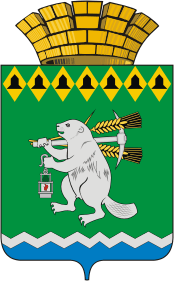 Дума Артемовского городского округаVI созыв79 заседание      РЕШЕНИЕот 25 февраля 2021 года                                                                       № 776Об отчете о деятельности Счетной палаты Артемовского городского округа в 2020 году Рассмотрев отчет о деятельности Счетной палаты Артемовского городского округа в 2020 году, на основании статьи 23 Устава Артемовского городского округа,Дума Артемовского городского округа 	РЕШИЛА:1. Отчет о деятельности Счетной палаты Артемовского городского округа в 2020 году принять к сведению (прилагается).2. Настоящее решение и отчет о деятельности Счетной палаты Артемовского городского округа в 2020 году опубликовать в газете «Артемовский рабочий» и разместить на официальном сайте Думы Артемовского городского округа в информационно-телекоммуникационной сети «Интернет».Заместитель председателя Думы Артемовского городского округа, исполняющий полномочия председателя Думы Артемовского городского округа   		                            П.В.Вяткин                                     